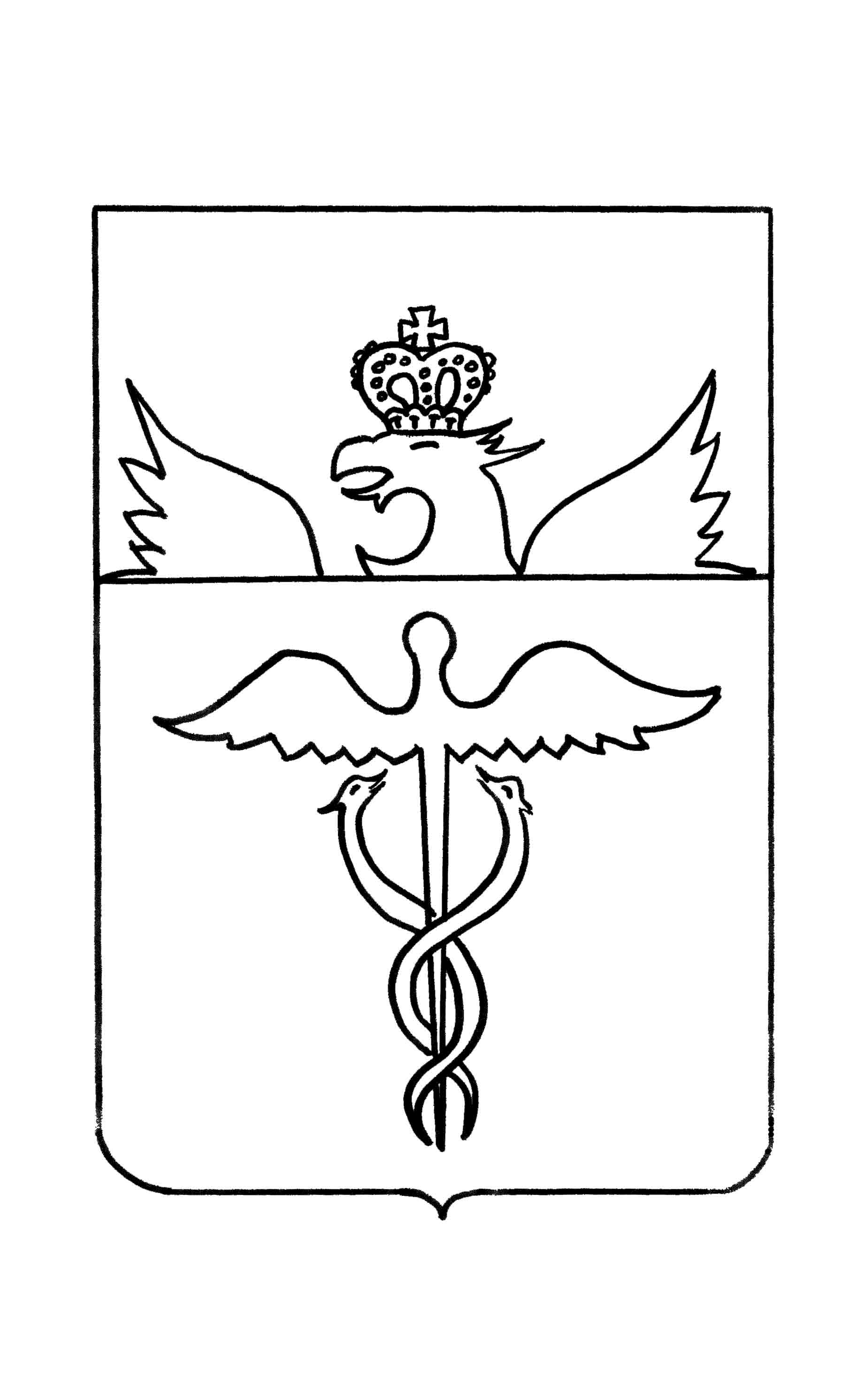 Администрация Гвазденского сельского поселения Бутурлиновского муниципального районаВоронежской областиПОСТАНОВЛЕНИЕ                от 27.12.2023года № 74с. ГваздаОб утверждении порядка ведения реестра потенциально опасных объектов для жизни и здоровья несовершеннолетнихВ целях снижения преступности несовершеннолетних, профилактики безнадзорности и правонарушений несовершеннолетних, в соответствии со ст. 14.1 Федерального закона от 24.07.1998 N 124-ФЗ "Об основных гарантиях прав ребенка в Российской Федерации", руководствуясь Уставом Гвазденского  сельского поселения Бутурлиновского муниципального района Воронежской области, администрация  Гвазденского  сельского поселения Бутурлиновского муниципального района Воронежской областиПОСТАНОВЛЯЕТ:1. Утвердить Порядок ведения реестра потенциально опасных объектов для жизни и здоровья несовершеннолетних согласно приложению.2. Настоящее постановление вступает в силу со дня его официального опубликования в   Вестнике муниципальных правовых актов и иной официальной информации Гвазденского сельского поселения Бутурлиновского муниципального района Воронежской области.Контроль за исполнением  настоящего постановления оставляю за собой.Приложениек постановлению администрацииГвазденского  сельского поселения Бутурлиновского муниципального района Воронежской области  от 27.12.2023 г. № 74Порядокведения реестра потенциально опасных объектовдля жизни и здоровья несовершеннолетних1. Общие положения1.1. Порядок ведения реестра находящихся в муниципальной собственности администрации Гвазденского  сельского поселения Бутурлиновского муниципального района Воронежской области потенциально опасных объектов для жизни и здоровья несовершеннолетних, расположенных на территории Бутурлиновского муниципального района (далее - Порядок), регулирует регистрацию потенциально опасных объектов для жизни и здоровья несовершеннолетних, находящихся в муниципальной собственности, и устанавливает требования по ведению реестра потенциально опасных объектов для жизни и здоровья несовершеннолетних (далее - реестр).1.2. Положение разработано в соответствии с:- Градостроительным кодексом Российской Федерации;- Гражданским кодексом Российской Федерации;- Федеральным законом от 30.12.2009 N 384-ФЗ "Технический регламент о безопасности зданий и сооружений";- Федеральным законом от 24.06.1999 N 120-ФЗ "Об основах системы профилактики безнадзорности и правонарушений несовершеннолетних";- Федеральным законом от 24.07.1998 N 124-ФЗ "Об основных гарантиях прав ребенка в Российской Федерации";- Федеральным законом от 06.10.2003 N 131-ФЗ "Об общих принципах организации местного самоуправления в Российской Федерации";- Уставом Гвазденского  сельского поселения Бутурлиновского муниципального района Воронежской области.1.3. Регистрация объектов в реестре осуществляется с целью учета потенциально опасных объектов для жизни и здоровья несовершеннолетних, расположенных на территории Гвазденского  сельского поселения Бутурлиновского муниципального района, а также обеспечения заинтересованных органов государственной власти, органов местного самоуправления, физических и юридических лиц, правоохранительных органов достоверной информацией о потенциально опасных объектах для жизни и здоровья несовершеннолетних.1.4. Установить, что к потенциально опасным объектам, находящимся в муниципальной собственности Гвазденского  сельского поселения Бутурлиновского муниципального района Воронежской области, для жизни и здоровья несовершеннолетних относятся:- объекты незавершенного строительства, вход граждан на которые не ограничен;- заброшенные здания, строения, сооружения, содержание которых не осуществляется, вход граждан на которые не ограничен;- объекты коммунальной инфраструктуры (канализационные колодцы, водозаборные сооружения, скважины), к которым имеется доступ неопределенного круга лиц;- ветхие жилые дома, проживание граждан в которых не осуществляется.2. Порядок регистрации потенциально опасных объектов для жизни и здоровья несовершеннолетних в реестре2.1. В целях формирования реестра ответственное должностное лицо администрации Гвазденского  сельского поселения Бутурлиновского муниципального района ежеквартально проводит мониторинг объектов муниципального недвижимого имущества, расположенных на территории Бутурлиновского муниципального района, обладающих опасностью для жизни и здоровья несовершеннолетних, в целях включения в реестр.2.2. Любое заинтересованное лицо, обладающее сведениями о наличии на территории Бутурлиновского муниципального района потенциально опасных объектов для жизни и здоровья несовершеннолетних, вправе сообщить в администрацию Гвазденского  сельского поселения Бутурлиновского муниципального района данные о таком объекте для включения в реестр, указав наименование объекта, его адрес, правообладателя (при наличии сведений), причины включения в реестр (форма сообщения установлена приложением № 1 к Порядку).2.3. Не позднее 10 апреля, июля, октября, января каждого года с учетом данных, полученных по результатам мониторинга, указанного в п. 2.1 Порядка, на основании сообщений заинтересованных лиц должностное лицо администрации Гвазденского  сельского поселения Бутурлиновского муниципального района актуализирует реестр по форме, установленной в приложении № 2 к Порядку.2.4. Реестр утверждается распоряжением главы администрации Гвазденского  сельского поселения Бутурлиновского муниципального района в течение 10 дней с момента его актуализации.2.5. В случае если признаки опасности объекта ликвидированы, должностное лицо администрации Гвазденского  сельского поселения Бутурлиновского муниципального района исключает объект из реестра в сроки, указанные в п. 2.5 Порядка.3. Порядок взаимодействия3.1. В целях предотвращения негативных последствий для жизни и здоровья несовершеннолетних администрация Гвазденского  сельского поселения Бутурлиновского муниципального района в срок не позднее 10 рабочих дней с момента утверждения или актуализации реестра размещает его на официальном сайте администрации Бутурлиновского муниципального района Воронежской области в сети "Интернет" с рекомендациями для несовершеннолетних и их законных представителей воздержаться от посещения потенциально опасных объектов.3.2. При выявлении потенциально опасных объектов для жизни и здоровья несовершеннолетних администрация Бутурлиновского муниципального района информирует прокуратуру Бутурлиновского района Воронежской области о наличии такого объекта и принимает меры к предотвращению к ним доступа граждан.Приложение № 1к Порядку ведения реестра потенциально опасных объектов для жизни и здоровья несовершеннолетнихВ администрацию  Гвазденского  сельского поселения Бутурлиновского муниципального районаСообщениеПрошу рассмотреть вопрос включения в реестр потенциально опасных объектов для жизни и здоровья несовершеннолетних (исключить из реестра потенциально опасных объектов для жизни и здоровья несовершеннолетних) следующие объекты:(подпись) Ф.И.О.Приложение № 2к Порядку ведения реестра потенциально опасных объектов для жизни и здоровья несовершеннолетнихРеестробъектов, потенциально опасных для жизни и здоровья несовершеннолетнихГлава Гвазденского сельского поселения Л.М.БогдановаN п/пНаименование объектаАдрес объектаПравообладательПричины включения/исключения123Наименование объектаАдрес, местонахождение объектаПравообладатель1